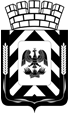 Администрация Ленинского городского округа 
Московской областиФИНАНСОВО-ЭКОНОМИЧЕСКОЕ УПРАВЛЕНИЕ
АДМИНИСТРАЦИИ ЛЕНИНСКОГО ГОРОДСКОГО ОКРУГА
МОСКОВСКОЙ ОБЛАСТИПриказО внесении изменений в сводную бюджетную роспись на 2020 годВ соответствии со статьей 217 Бюджетного кодекса Российской Федерации, Положением о бюджетном процессе в Ленинском муниципальном районе Московской области,ПРИКАЗЫВАЮ:Внести изменения в сводную бюджетную роспись бюджета Ленинского муниципального района на 2020 год:1.1. В соответствии с п.4.1. Решения Совета депутатов Ленинского муниципального района Московской области от 27.06.2016 №1/46 «О внесении изменений в Положение о бюджетном процессе в Ленинском муниципальном районе Московской области» и письмами главных распорядителей бюджетных средств, произвести перераспределение средств по следующим КБК:Администрации:от 30.12.2020 №147-01Исх-7965901 0801 0312318999 244 +21 150,0 руб.                    987 0801 0312318999 244 -21 150,0 руб.901 0410 083D2Ф4999 244 +11 790,46 руб.                987 0410 083D2Ф4999 244 -11 790,46 руб.901 0410 083D214999 244 +4 931,96 руб.                   987 0410 083D214999 244 -4 931,96 руб.901 0410 083D6Ф4999 244 +2 000,0 руб.                    987 0410 083D6Ф4999 244 -2 000,0 руб.901 0104 0811114995 121 +5 000 000,0 руб.               987 0104 0811114995 121 -5 000 000,0 руб.901 0104 0811114995 129 +1 500 000,0 руб.               987 0104 0811114995 129 -1 500 000,0 руб.901 0104 0824160830 129 +20 000,0 руб.                    987 0104 0824160830 129 -20 000,0 руб.901 0104 0861160690 129 -108 300,0 руб.                   987 0104 0861160690 129 +98 300,0 руб.                                                                                        987 0104 0861160690 244 +10 000,0 руб.901 1003 0912161410 244 +31 590,0 руб.                    901 1003 0912161410 313 +3 780 410,0 руб.               987 1003 0912161410 313 -3 812 000,0 руб.901 1202 10111Г8999 244 -800,0 руб.                          987 1202 10111Г8999 244 +800,0 руб.987 0410 083D2Б4994 244 + 50 000,0 руб.                   987 0410 083D2Б4999 244 - 50 000,0 руб.987 0410 083D2Г4994 244 + 50 000,0 руб.                   987 0410 083D2Г4999 244 - 50 000,0 руб.987 0410 083D2М4994 244 + 50 000,0 руб.                  987 0410 083D2М4999 244 - 50 000,0 руб.Управление образования:от 24.12.2020 №2766-01исх922 0702 1222162200 611 -2 276 000,0 руб.               922 0702 1222162200 621 +2 276 000,0 руб.                    от 18.09.2020 №1823-01исх922 0707 12511S2190 612 -7 943, 58 руб.               922 0707 12511S2190 622 +7 943, 58 руб.Управление по делам молодежи, культуре и спорту:от 18.06.2020 №451946 0801 0311111819 611 +200,0 руб.                   946 0801 0311111819 621 -200,0 руб.  от 22.12.2020 №1037946 0804 0331114995 121 -295 000,0 руб.              946 0804 0331217995 111 +670 000,0 руб.                   946 0804 0331114995 122 -415 000,0 руб.              946 0804 0331217995 119 +55 500,0 руб.      946 0804 0331114995 129  +50 000,0 руб.              946 0804 0331217999 244 -65 500,0 руб.                    2. В соответствии со статьей 217 Бюджетного кодекса Российской Федерации прошу внести изменения в сводную бюджетную роспись бюджета городского поселения Видное Ленинского муниципального района на 2020 год.В соответствии с Законом Московской области "О бюджете Московской области на 2020 год и на плановый период 2021 и 2022 годов" уточнить объемы по межбюджетным трансфертам в 2020 году, в том числе:- субсидия на ремонт дворовых территорий уменьшить в 2020 году на сумму 63 950,0 рублей.3. Начальнику организационно-правового отдела Т.И. Русановой обеспечить размещение приказа в информационно-телекоммуникационной сети Интернет по адресу: http://www.adm-vidnoe.ru.4. Настоящий приказ вступает в силу со дня его подписания.5. Контроль за исполнением настоящего приказа оставляю за собой.Заместитель главы администрации-начальник Финансово-экономического управления               	Л.В. Колмогороваот30.12.2020№58